ANEXO CFICHA DE ACOMPANHAMENTO DE ATIVIDADES DE ESTÁGIOMESTRANDO (A):___________________________________________________________LOCAL DE ESTÁGIO: _______________________________________________________PÚBLICO: _________________________________________________________________PERÍODO:________________________________________________________________________________________________ Carga horária total:______________________________Assinatura do Orientador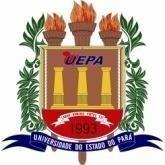 UNIVERSIDADE DO ESTADO DO PARÁPRÓ-REITORIA DE PESQUISA E PÓS-GRADUAÇÃOPROGRAMA DE PÓS-GRADUAÇÃO EM EDUCAÇÃO E ENSINO DE CIÊNCIAS NA AMAZÔNIA (PPGEECA)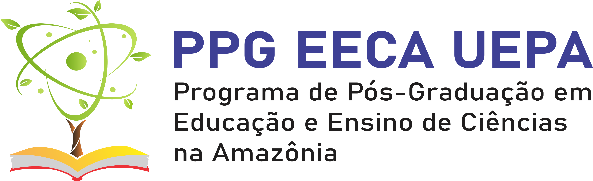 DATAHORÁRIOHORÁRIOHORÁRIOATIVIDADES DESENVOLVIDASASSINATURA DORESPONSÁVEL PELO CAMPO DE ESTÁGIOEntrada SaídaCH